Інформація про дисципліну вільного вибору студентаНазва дисципліниСистеми штучного інтелекту Семестр8КафедраІнженерії програмного забезпеченняФакультетФакультет інформаційних систем та технологійКороткий опис дисципліниВ дисципліні вивчаються методи, алгоритми та технології сучасного штучного інтелекту, що застосовуються в інженерії програмного забезпечення. Серед них такі системи: нечіткої логіки, нейронних мереж, генетичних алгоритмів, машинного навчання, комп’ютерного зору.Загальні компетентності:Здатність застосовувати знання у практичних ситуаціях.Вміння виявляти, ставити та вирішувати проблеми за професійним спрямуванням;Володіння знаннями про інформаційні моделі даних, здатність створювати програмне забезпечення для зберігання, видобування та опрацювання даних.Здатність до алгоритмічного та логічного мислення;Здатність виконувати моніторинг процесів функціонування інформаційних, інформаційно-телекомунікаційних (автоматизованих) систем згідно встановленої політики інформаційної та/або кібербезпеки.Курс підходить тим студентам, що мають навики в моделюванні та програмуванні.Мета і ціль Мета дисципліни – Ознайомити студентів з теоретичними основами та прикладними аспектами застосування досягнень штучного інтелекту при рішенні задач інженерії програмного забезпечення.Цілі навчання: підготовка фахівців, здатних ставити і розв’язувати завдання, що пов’язані з розробкою, супроводженням та забезпеченням якості програмного забезпечення з елементами штучного інтелекту.Результати навчання (навички, що отримає студент після курсу)Навички, що отримає студент після курсу:Аналізувати, цілеспрямовано шукати і вибирати необхідні для вирішення професійних завдань інформаційно-довідникові ресурси і знання з урахуванням сучасних досягнень науки і техніки.Уміння вибирати та використовувати відповідну задачі методологію створення програмного забезпечення.Знати і застосовувати методи розробки алгоритмів, конструювання програмного забезпечення та структур даних і знань, що застосовують методи штучного інтелекту.Знати та вміти застосовувати інформаційні технології обробки зберігання та передачі даних.Перелік темоснови штучного інтелекту;нечіткі множини;нейронні мережі;генетичні алгоритми;машинне навчання;методи комп’ютерного зору.Система оцінювання(як розподіляється 100 балів за курс)100 балів за виконання лабораторних завдань, або 100 балів - екзаменФорма контролюекзаменЛекторПулеко Ігор Васильович, кандидат технічних наук, доцент, завідувач кафедри інженерії програмного забезпечення Державного університету «Житомирська політехніка». 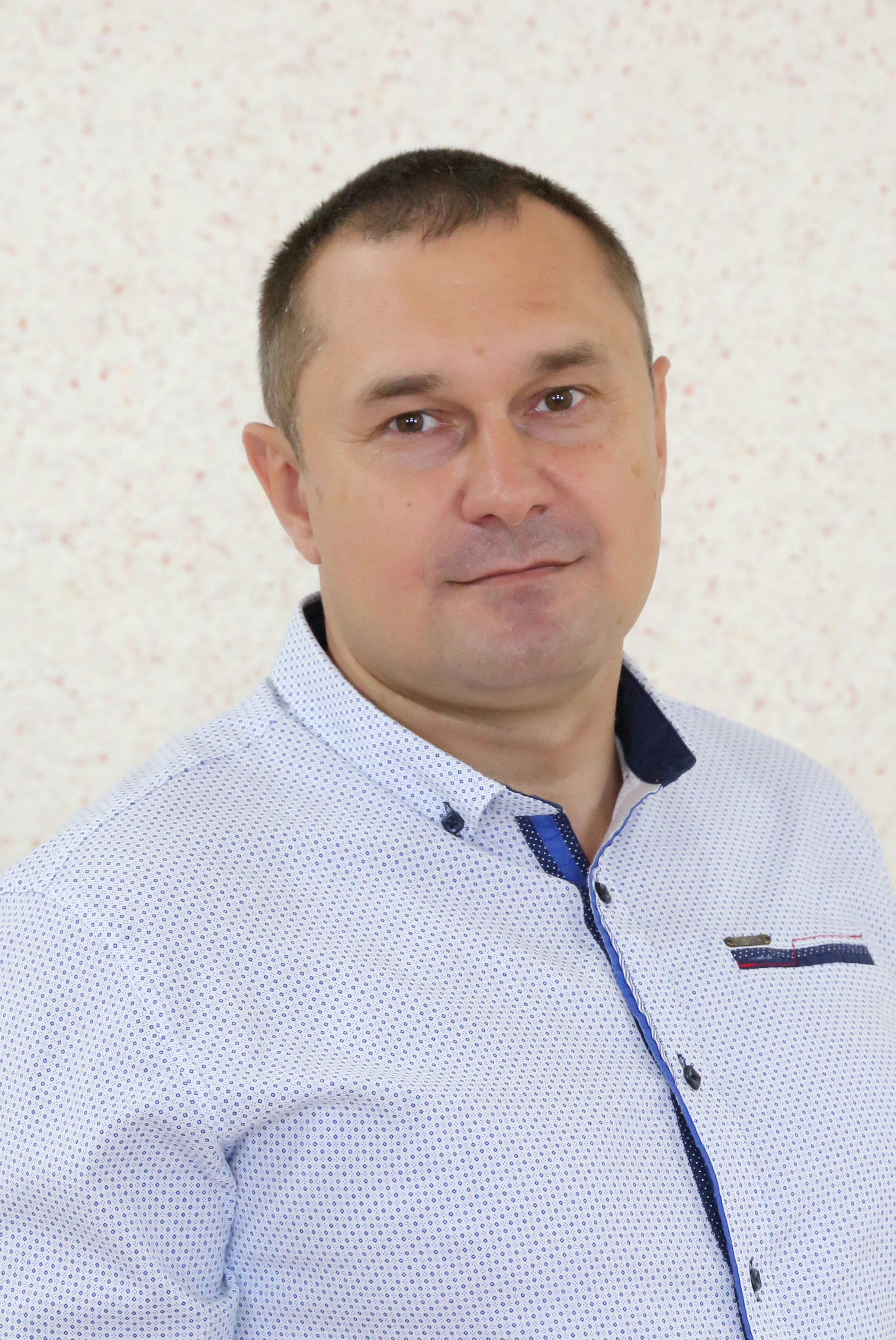 Викладає на факультеті такі дисципліни як: Сучасний штучний інтелект, Архітектура та технології ІоТ, Хмарні технології та ІоТ. Має досвід викладацької діяльності більше 20 років. 